PENNSYLVANIAPUBLIC UTILITY COMMISSIONHarrisburg, PA 17105-3265ORDERBY THE COMMISSION:	Before the Pennsylvania Public Utility Commission (Commission) is the Petition for Reconsideration (Petition), filed by Duquesne Light Company (Duquesne Light), on July 8, 2016.  Duquesne Light seeks reconsideration of our Order, entered June 23, 2016, in the above-captioned proceedings as that order relates to one provision in our Implementation Order (SMI Order), entered June 24, 2009, in Smart Meter Procurement and Installation, Docket No. M-2009-2092655.Pursuant to Rule 1701 of the Pennsylvania Rules of Appellate Procedure, Pa. R.A.P. Rule 1701, the Commission must act to grant a petition for reconsideration within thirty days of the date of entry of the order for which reconsideration is sought or otherwise lose jurisdiction to do so if a petition for review is timely filed.  The thirty-day period within which the Commission must act upon this Petition in order to preserve jurisdiction ends on Monday, July 25, 2016.  Accordingly, we shall grant reconsideration of our order entered June 23, 2016, at this docket, within the meaning of Pa. R.A.P. Rule 1701(b)(3), pending review of, and consideration on, the merits of the Petition; THEREFORE,IT IS ORDERED:  1.	That the Petition for Reconsideration filed on July 8, 2016, by Duquesne Light Company, is hereby granted, pending further review of, and consideration on, the merits.2.	That as this matter references Smart Meter Procurement and Installation, Docket No. M-2009-2092655, a copy of this Order be served on the parties at that docket.  BY THE COMMISSION,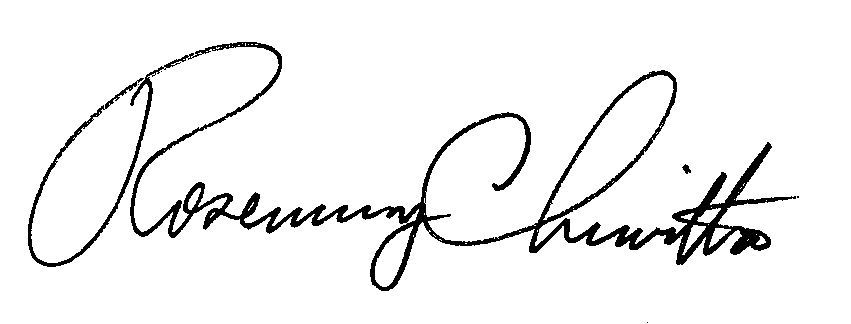 Rosemary ChiavettaSecretary(SEAL)ORDER ADOPTED:  July 21, 2016ORDER ENTERED:  July 21, 2016Public Meeting held July 21, 2016Commissioners Present:Gladys M. Brown, ChairmanAndrew G. Place, Vice ChairmanJohn F. Coleman, Jr. Robert F. PowelsonDavid W. Sweet, AbsentPetition of Duquesne Light Company for Waiver and Suspension of Meter Testing Requirements under 52 Pa. Code §§ 57.20(e) and 57.21(f) for Deployed Legacy MetersDuquesne Light Company Smart Meter Procurement and Installation Plan P-2016-2525790M-2009-2123948